Dear Business Owner and Community Member,Since January of 2014, Wilson Music & Tutoring has been offering the finest music lessons and tutoring to students of all ages and levels. We offer lessons on piano, violin, steel pan and voice as well as tutoring in comprehension, English, essays, math, reading, SAT preparation and writing.On Sunday, June 9, 2024 at 2:00pm, Wilson Music & Tutoring will hold its 10th Annual Grand Recital featuring the students of our music program. We are very excited and proud of what we have accomplished over the past ten years and invite you to join in our celebration by attending our recital and placing an ad in our WMT 10th Anniversary Journal. The prices for our journal are listed below.We appreciate your generosity and look forward to seeing you at our Grand Recital!Sincerely,Saleena Holder, DirectorDr. Emmett Wilson, Executive DirectorName/Business: _______________________________________________________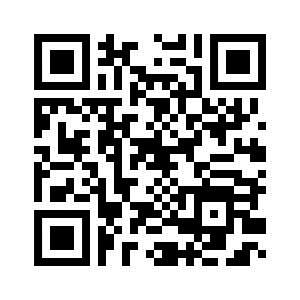 Address: _____________________________________________________________Email: _______________________________________________________________ Phone #: _____________________________________________________________                                    Scan the QR code to complete your form electronically. >>>>>        Email photos to be included with your ad to wilsonmusicandtutoring@gmail.comMessage to be included: ________________________________________________________________________________________________________________________________________________________________Advertisement Prices (please check ad size)Advertisement Prices (please check ad size)Advertisement Prices (please check ad size)Advertisement Prices (please check ad size)Advertisement Prices (please check ad size)Advertisement Prices (please check ad size)Advertisement Prices (please check ad size)Back Cover$200.00Full Page$100.00Back Inside Cover$150.00Half Page$50.00Front Inside Cover$150.00Quarter Page$25.00Well Wisher$10.00Total Amount Enclosed: ______________________________  Deadline for ads: May 25, 2023Total Amount Enclosed: ______________________________  Deadline for ads: May 25, 2023Total Amount Enclosed: ______________________________  Deadline for ads: May 25, 2023Total Amount Enclosed: ______________________________  Deadline for ads: May 25, 2023Total Amount Enclosed: ______________________________  Deadline for ads: May 25, 2023Total Amount Enclosed: ______________________________  Deadline for ads: May 25, 2023